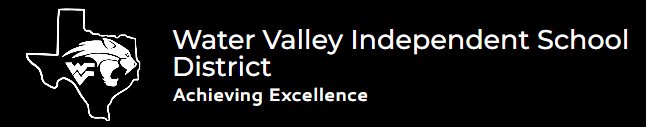 Water Valley Independent School DistrictK-12th Referral Window for the Gifted and Talented ProgramParents and guardians may refer their children for entry into the Water Valley ISD Gifted and Talented Program.  If your student already receives G/T services, then you do not have to refer your child again.  This year’s referral window is January 18-Jan. 30th.  If you would like to have your child evaluated for our G/T Program, please request a referral packet from the front office.  The referral packet contains a referral form and parent survey.  Please return the completed forms to the school office no later than Feb. 1, 2024.  No late forms will be accepted.  A “gifted and talented student” means a child or youth who performs at or shows the potential for performing at a remarkably high level of accomplishment when compared to others of the same age, experience, or environment and who:exhibits high performance capability in an intellectual, creative, or artistic area;possesses an unusual capacity for leadership; orexcels in a specific academic field.Texas Education Code, Chapter 29, Subchapter D, Section 29.121Please contact the school office for the referral packet.  For additional information, you may contact Mrs. Colwell.Sincerely,Christina ColwellK-12 CounselorDistrict testing coordinatorChristina.colwell@wvisd.net325-484-2478 ext. 241